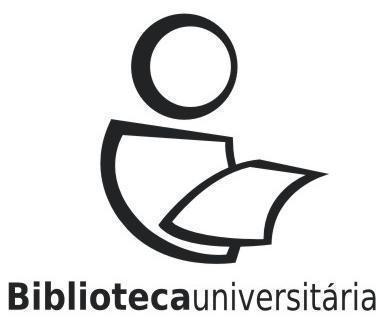 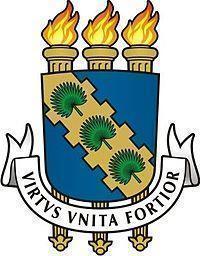 TERMO DE AUTORIZAÇÃO PARA A DISPONIBILIZAÇÃO DE DOCUMENTOS DIGITAIS NO CATÁLOGO ONLINE DO SISTEMA DE BIBLIOTECAS DA UFCAutor(es):________________________________________________________________________________________________________________________________________________________________________________________Título do documento: _____________________________________________________________________________________________________________________________________________________________________________ Tipo de documento: (   ) Livro online(   ) Folheto online1(   ) Artigo de periódico online1(   ) Trabalho online1 apresentado em evento (   ) Outro material online1:_________________________________________________________________________Ao assinar e entregar esta autorização, o/a Sr./Sra. (autor ou detentor dos direitos de autor):a) Concede à Universidade Federal do Ceará o direito não-exclusivo de reproduzir, converter, inclusive para fins de preservação, comunicar e/ou distribuir e disponibilizar o documento em formato digital no catálogo online do Sistema de Bibliotecas da UFC.b) Autoriza em caráter permanente e irrevogável, a disponibilização da obra no catálogo online do Sistema de Bibliotecas da UFC para acesso livre. c) Declara que detém o direito de conceder esta licença. Declara também que a entrega do documento não infringe, tanto quanto lhe é possível saber, os direitos de qualquer outra pessoa ou entidade.d) Declara que, se o documento entregue tiver material do qual não detém os direitos de autor, obteve autorização do detentor dos direitos de autor, para conceder à Universidade Federal do Ceará, os direitos requeridos por esta licença e que esse material, cujos direitos são de terceiros, está claramente identificado e reconhecido no texto ou conteúdo do documento entregue.e) Se o documento entregue é baseado em trabalho financiado ou apoiado por outra instituição, que não a Universidade Federal do Ceará, declara que cumpriu quaisquer obrigações exigidas pelo respectivo contrato ou acordo.f) A Universidade Federal do Ceará identificará claramente o(s) seu (s) nome (s) como o (s) autor (es) ou detentor (es) dos direitos do documento entregue e não fará qualquer alteração, para além das permitidas por esta licença. ____________________________________________________                    Assinatura eletrônica do Autor/ Detentor do direito de autor  